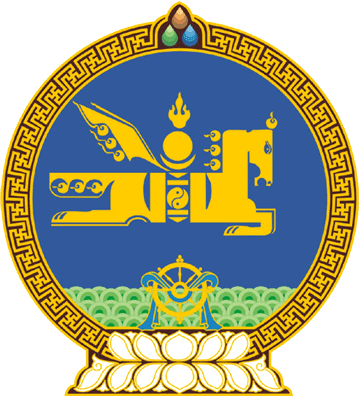 МОНГОЛ УЛСЫН ИХ ХУРЛЫНТОГТООЛ2022 оны 05 сарын 12 өдөр     		            Дугаар 20                     Төрийн ордон, Улаанбаатар хотХуулийн төсөл буцаах тухайМонгол Улсын Их Хурлын чуулганы хуралдааны дэгийн тухай хуулийн 41 дүгээр зүйлийн 41.10 дахь хэсгийг үндэслэн Монгол Улсын Их Хурлаас ТОГТООХ нь:1.Монгол Улсын Засгийн газраас 2019 оны 10 дугаар сарын 17-ны өдөр Улсын Их Хуралд өргөн мэдүүлсэн Хөдөлмөрийн тухай хуульд нэмэлт оруулах тухай хуулийн төслийг буцаах нь зүйтэй гэсэн санал, дүгнэлт Байнгын хорооноос гаргасныг нэгдсэн хуралдаанд оролцсон гишүүдийн олонх дэмжсэн тул уг төслийг хууль санаачлагчид нь буцаасугай.	МОНГОЛ УЛСЫН 	ИХ ХУРЛЫН ДАРГА 				Г.ЗАНДАНШАТАР 